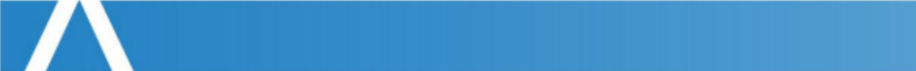 智慧人才系统操作手册       求职招聘—个人用户文档修订记录系统概览为企业用户提供以互联网为基础的招聘管理软件，能够帮助企业提高招聘效率，简化招聘程序以及全方位跟进招聘流程的监控和管理；同时也为个人用户提供求职平台，便捷快速的进行职位匹配。个人用户登录登录地址：https://rc.zzgx.gov.cn/#/人才招聘门户首页右上方点击登录，选择个人用户登录，输入手机号和密码即可登录该系统。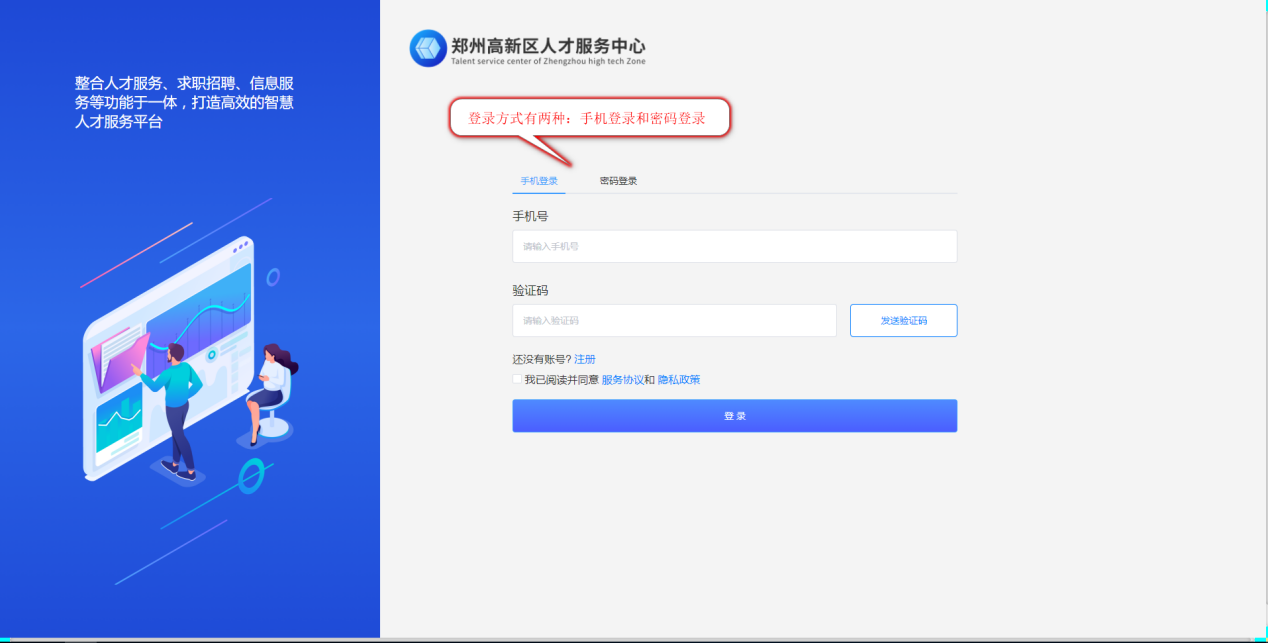                                图：智慧人社门户登录界面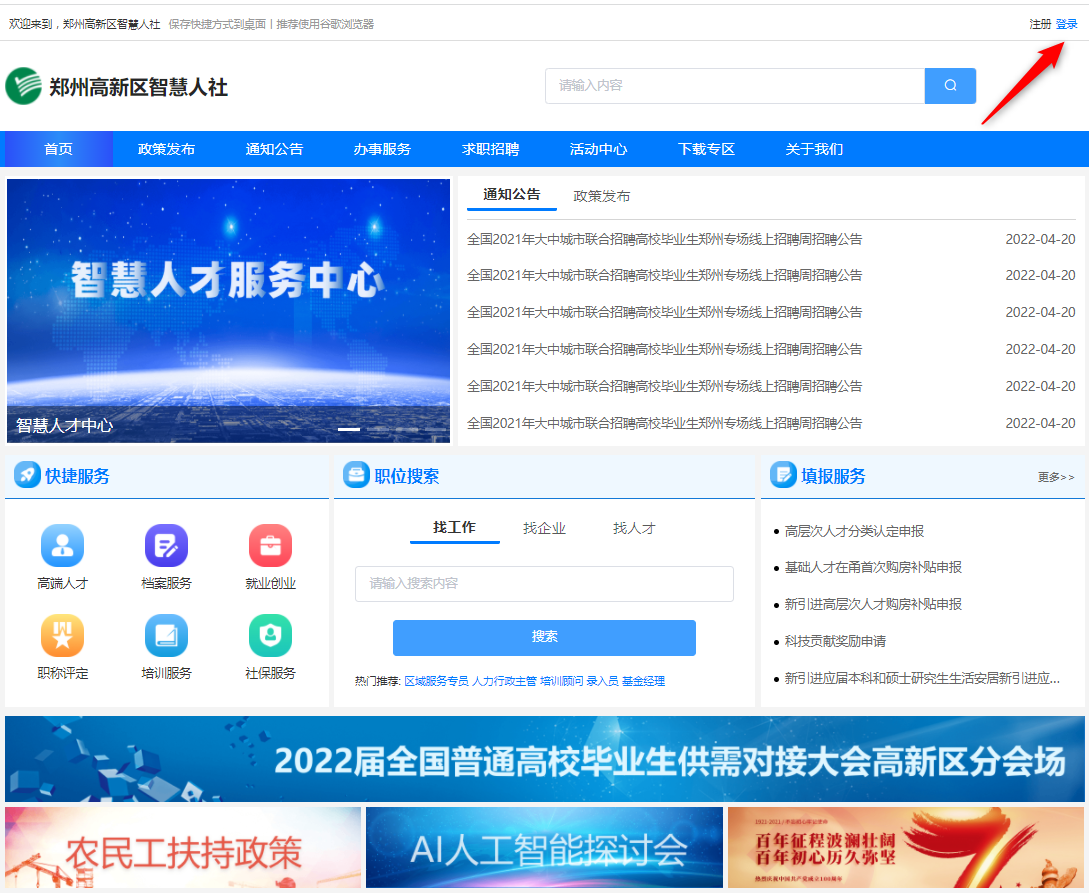 图：求职招聘门户登录界面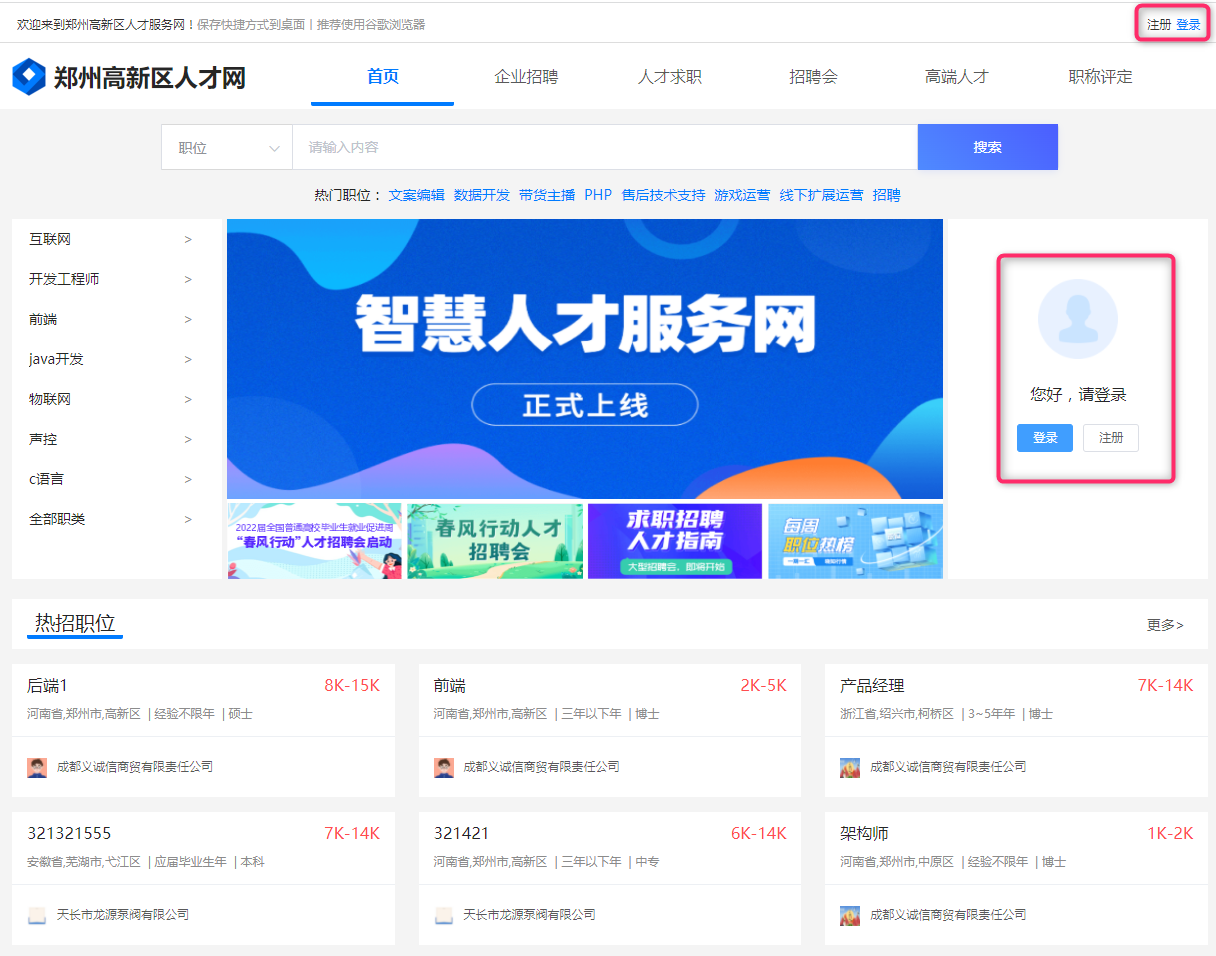 操作流程个人身份登录：显示企业招聘菜单和对应的个人中心列表。（一）、个人用户求职流程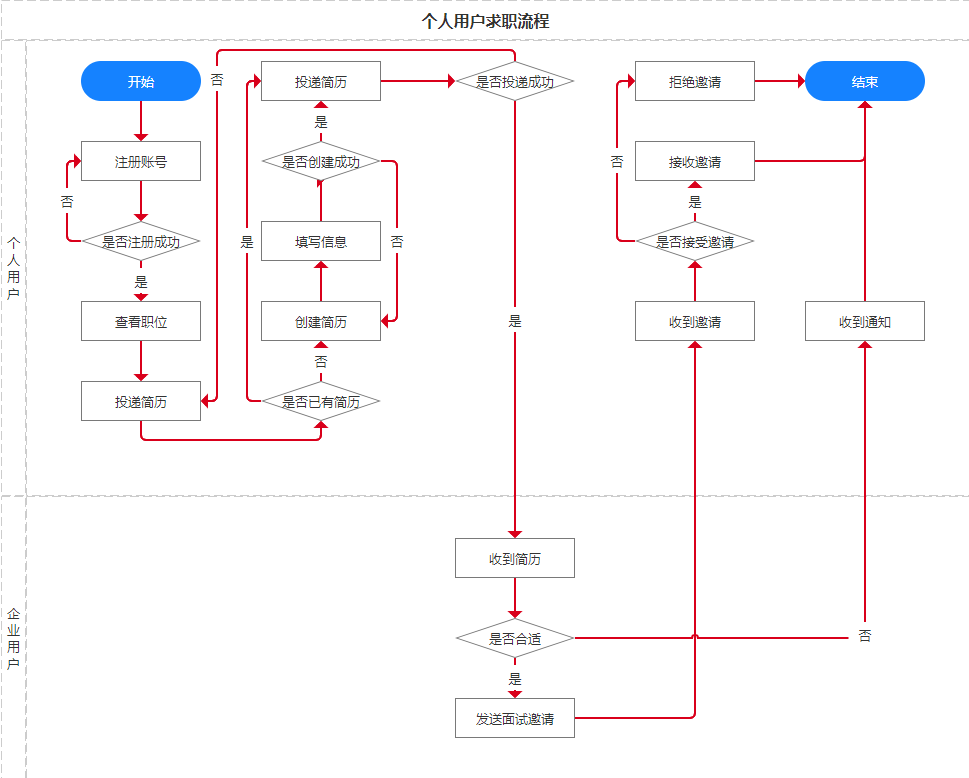 个人求职相关页面如下：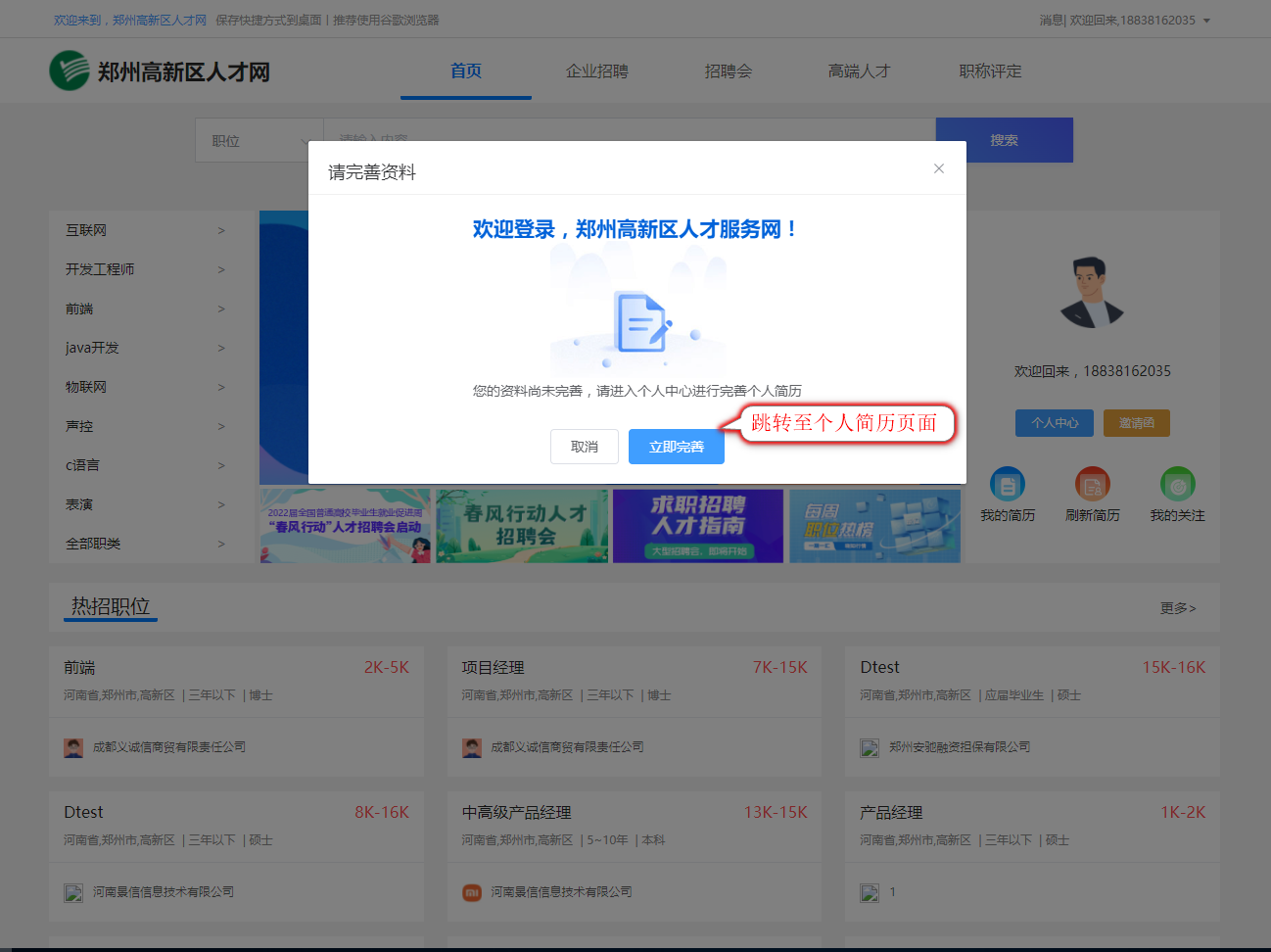 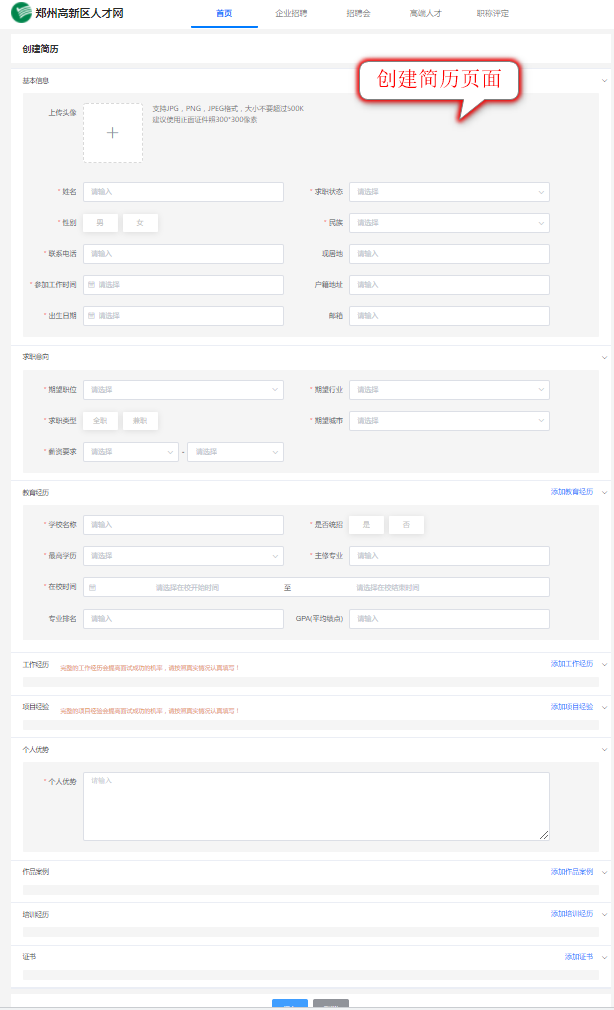 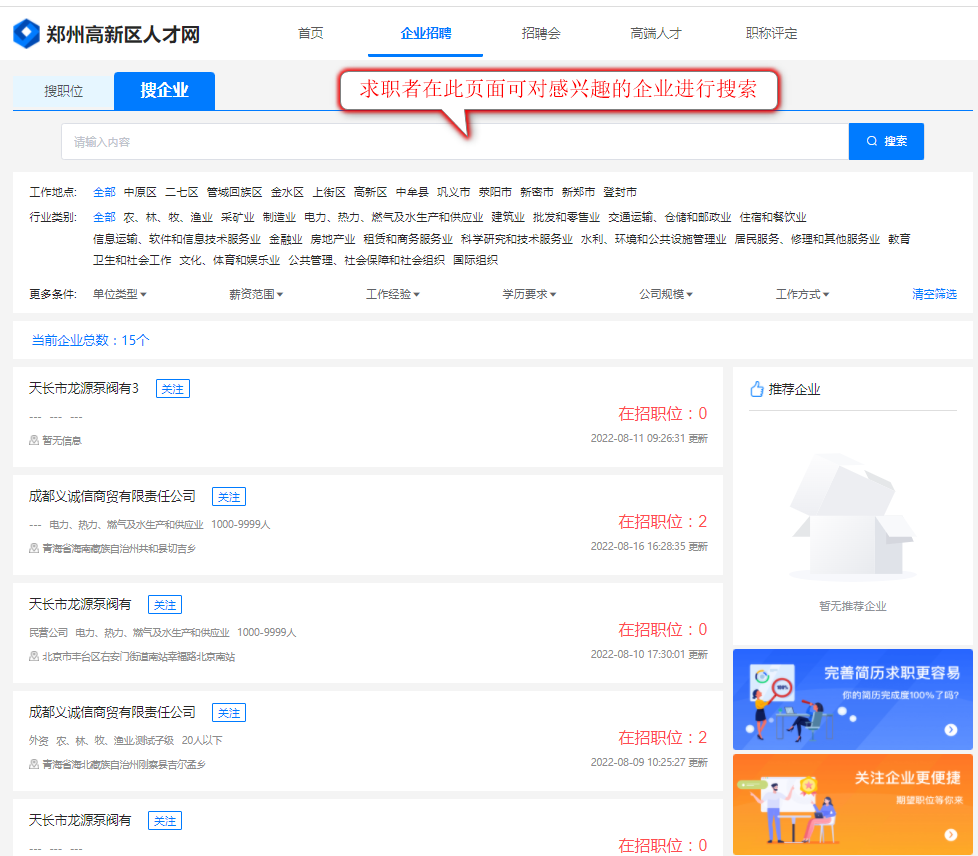 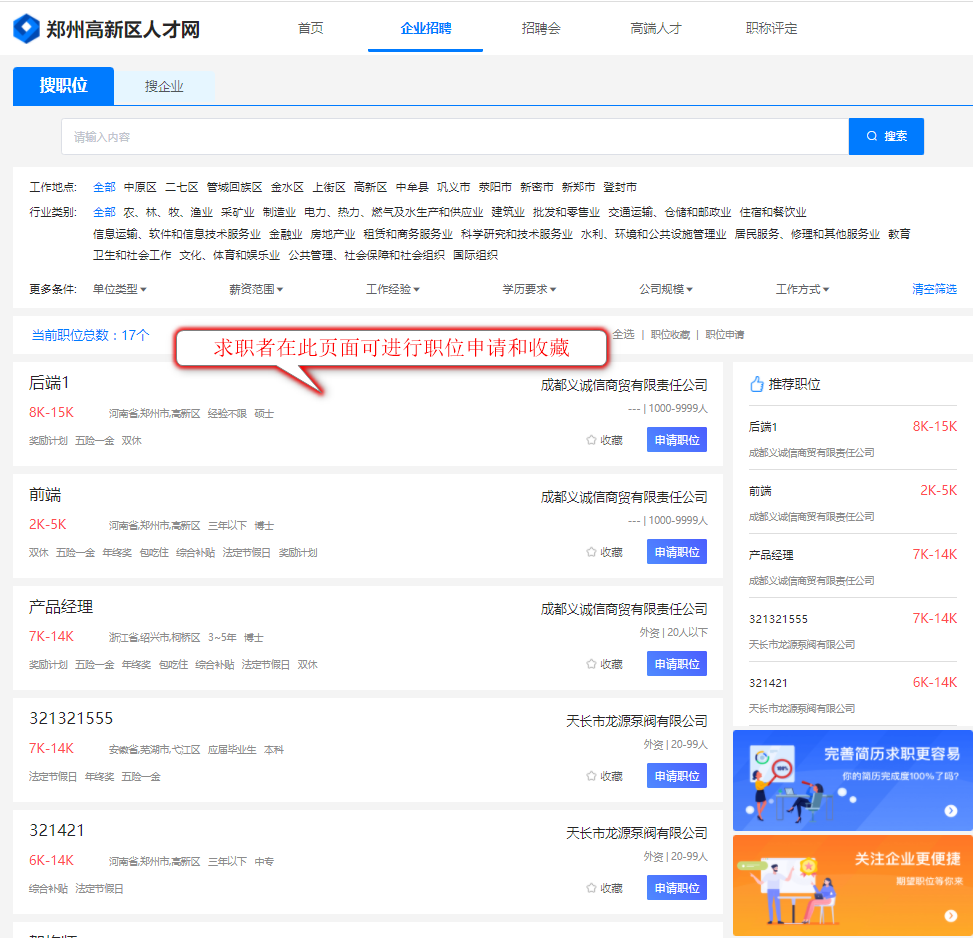 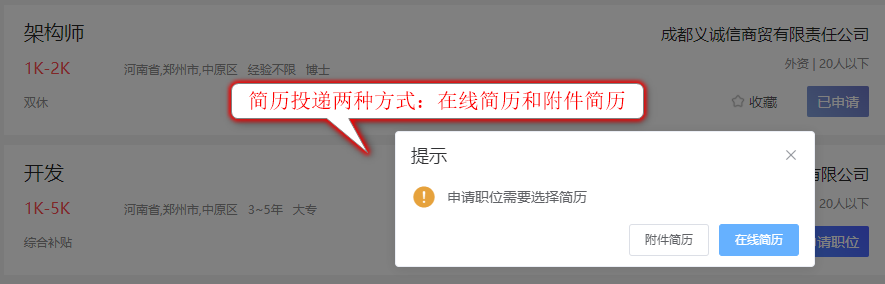 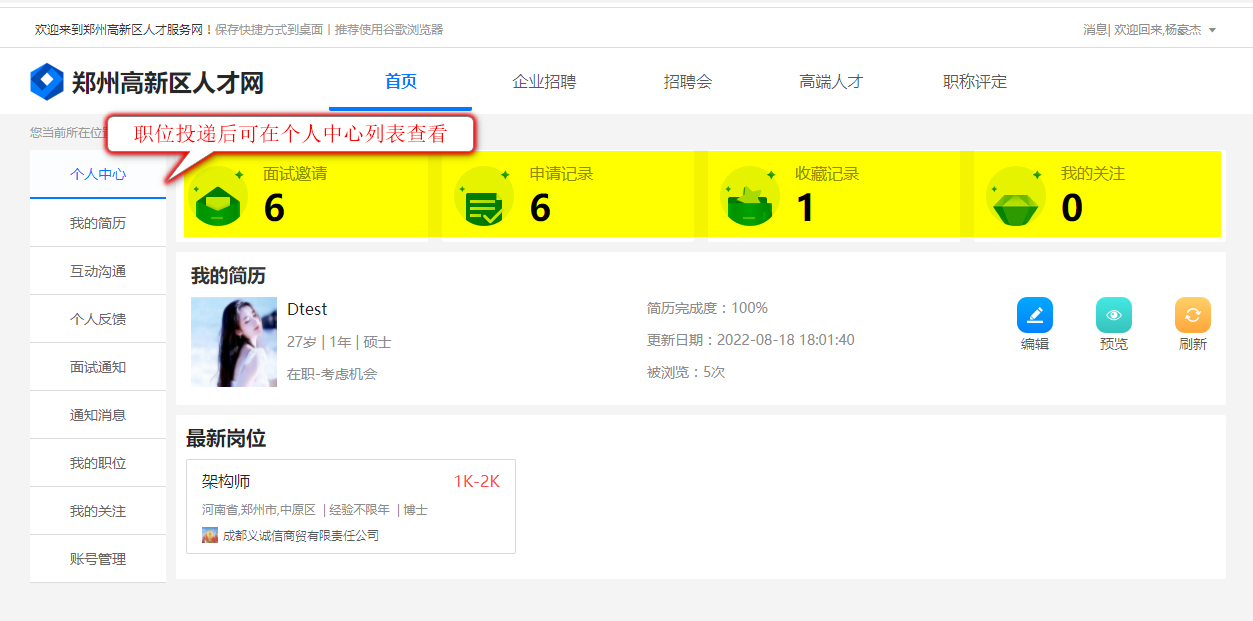 （三）、个人中心列表主要功能：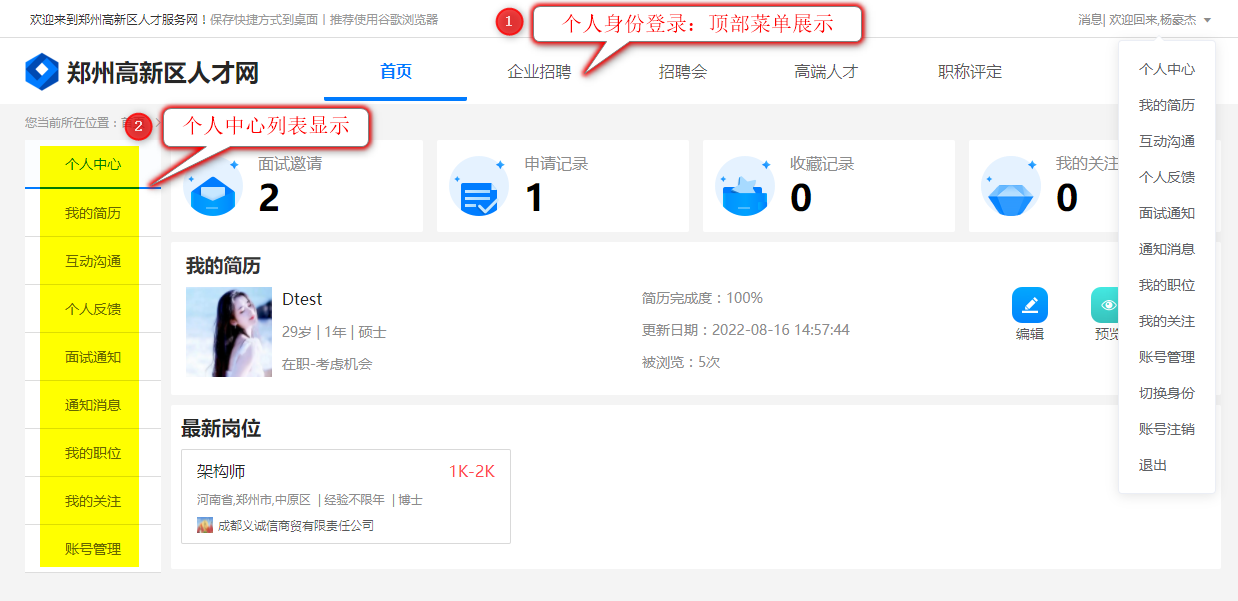 我的简历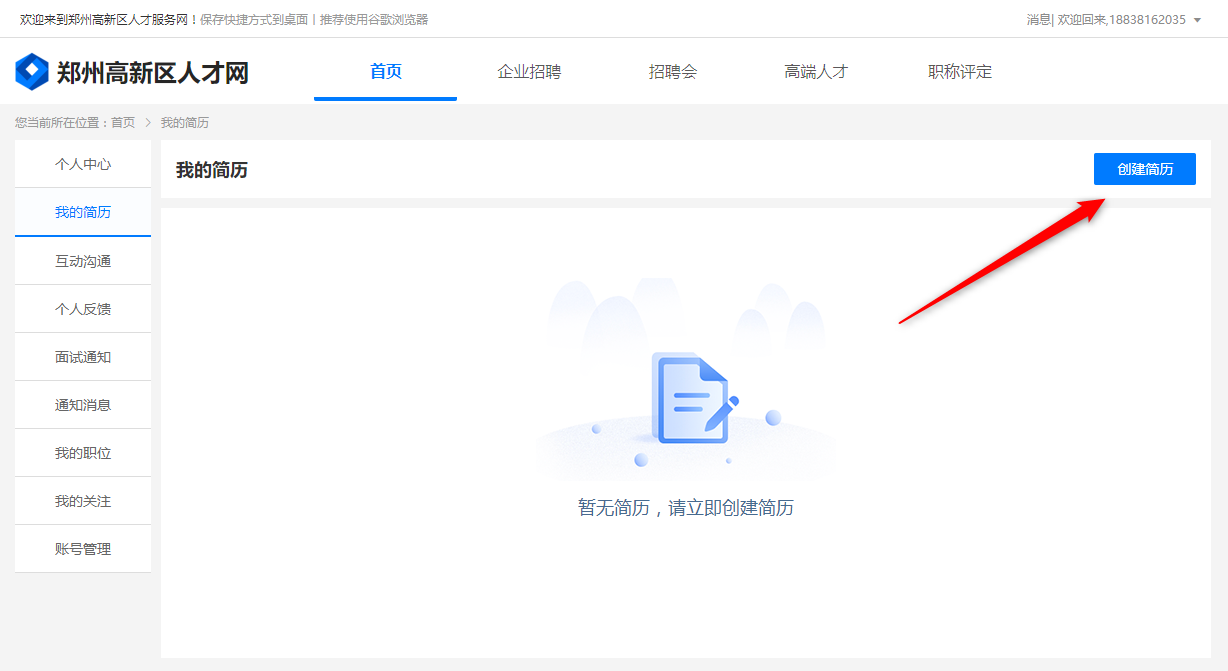 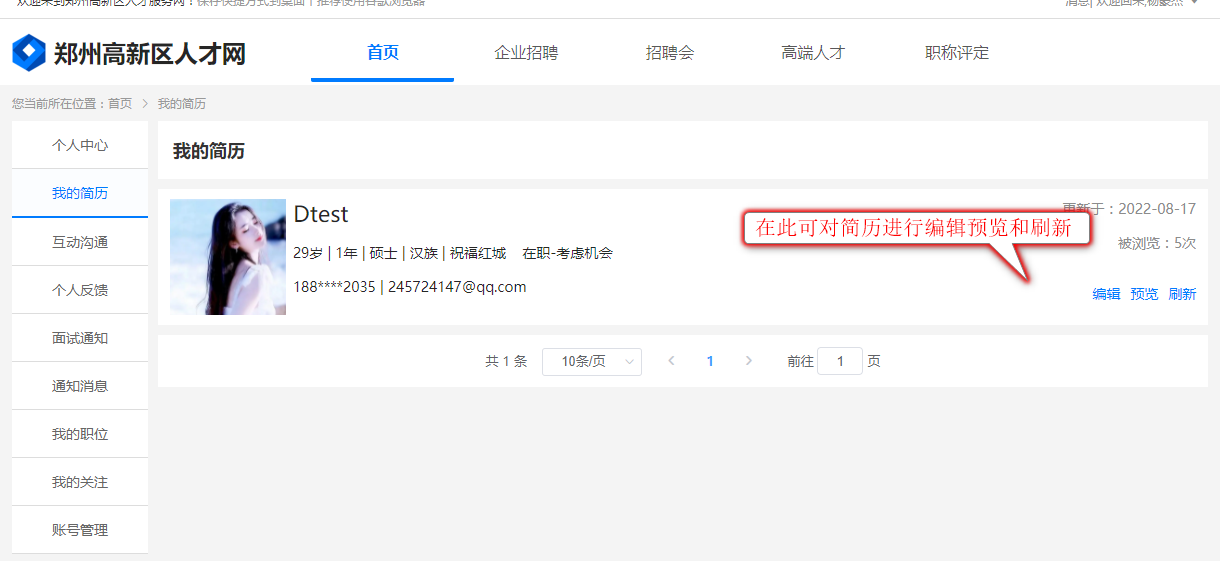 ②、个人反馈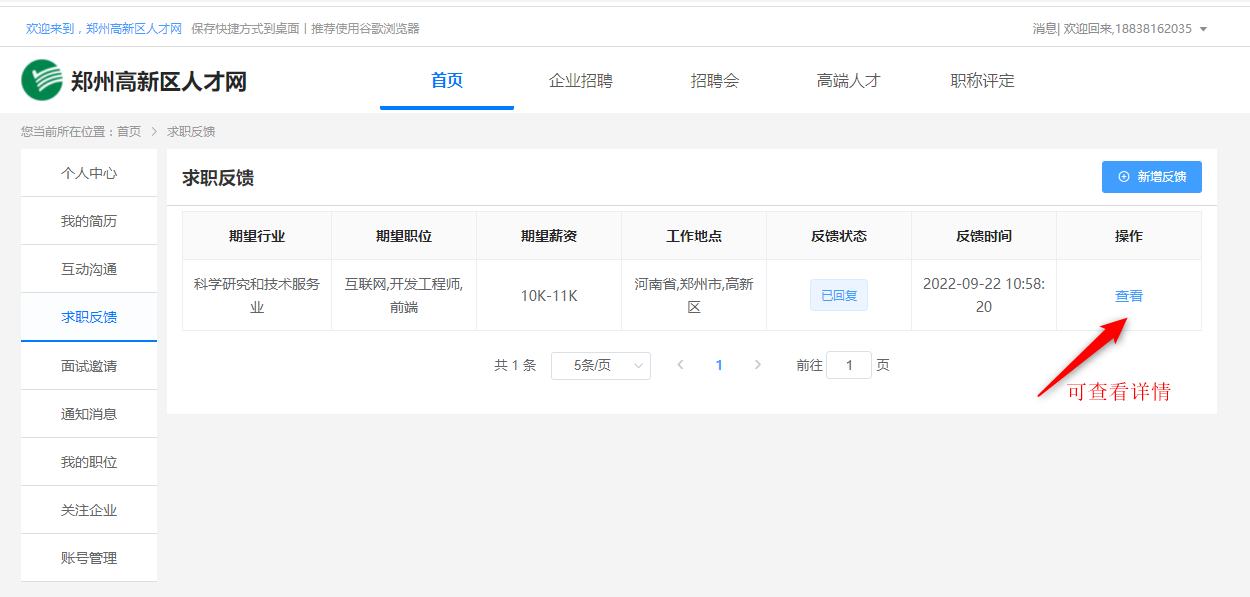 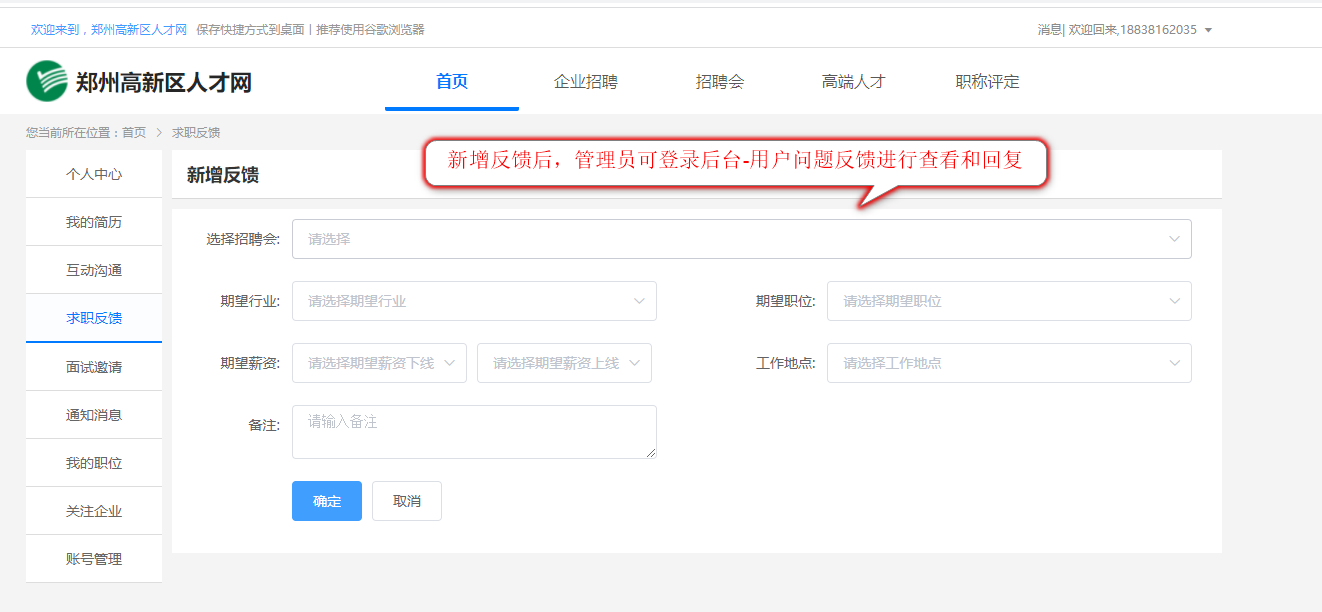 ③、面试通知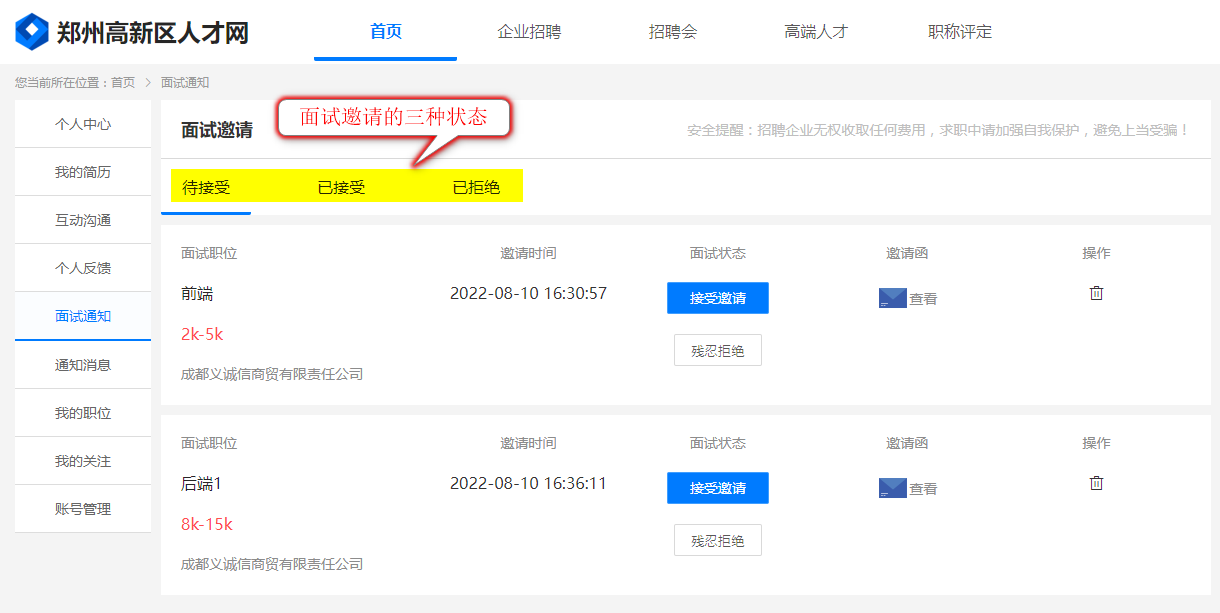 ④、账号管理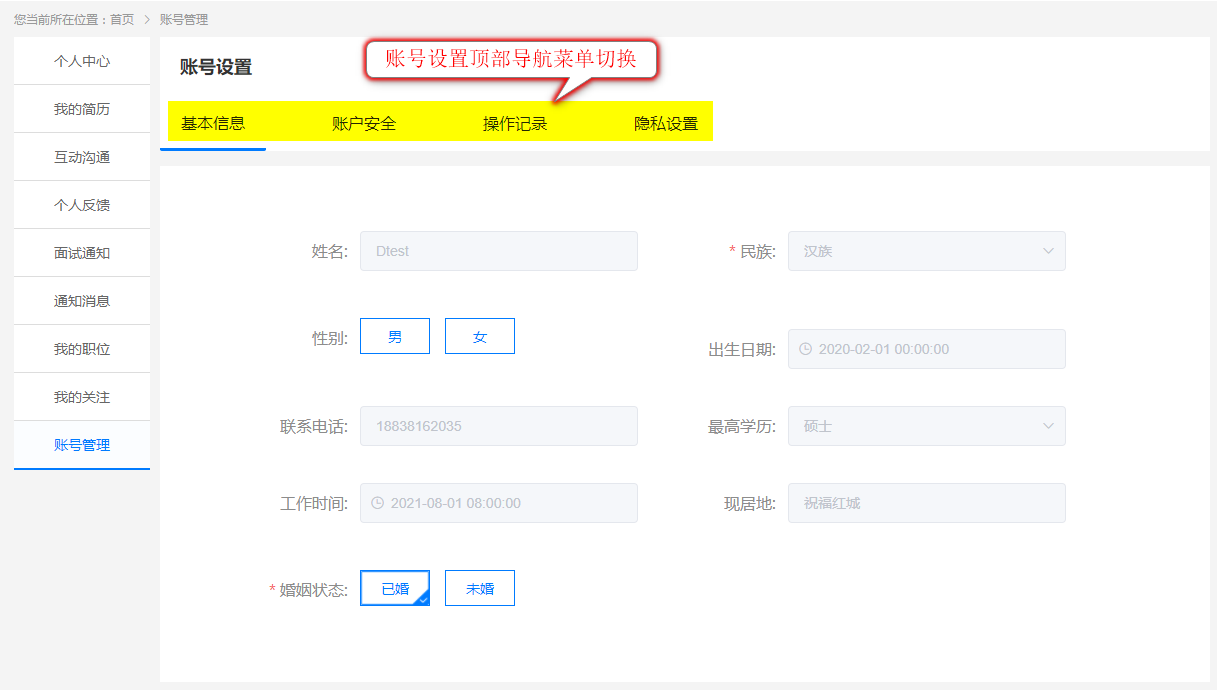 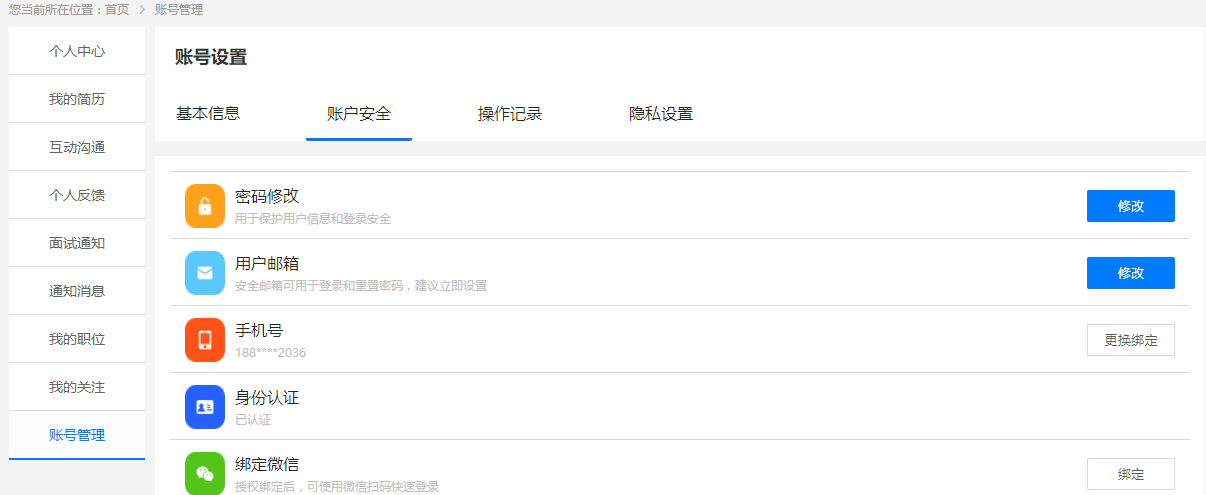 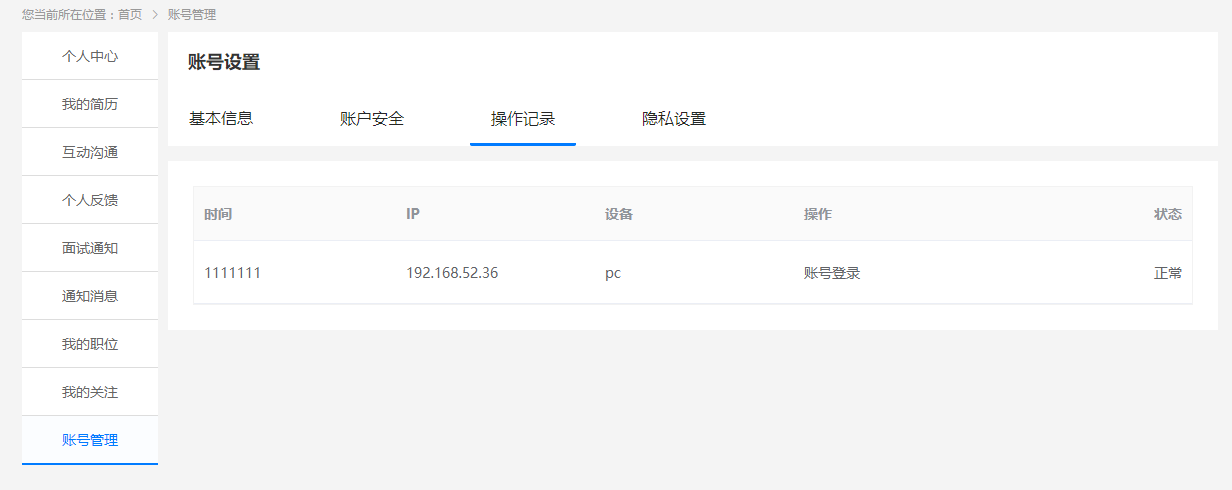 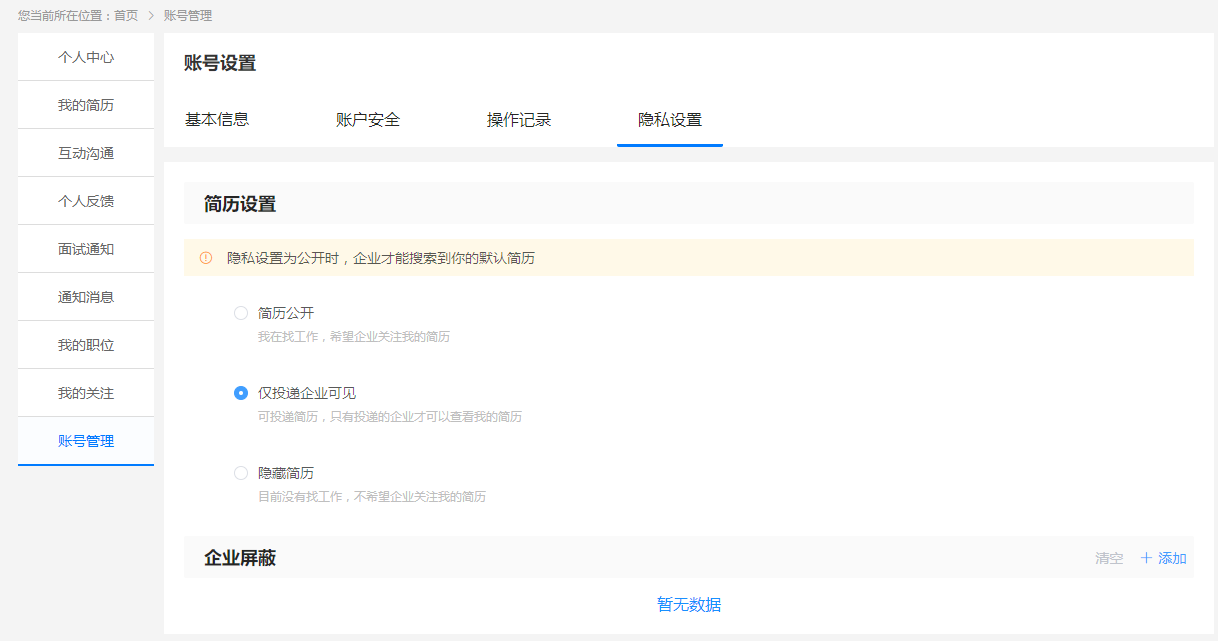 通知公示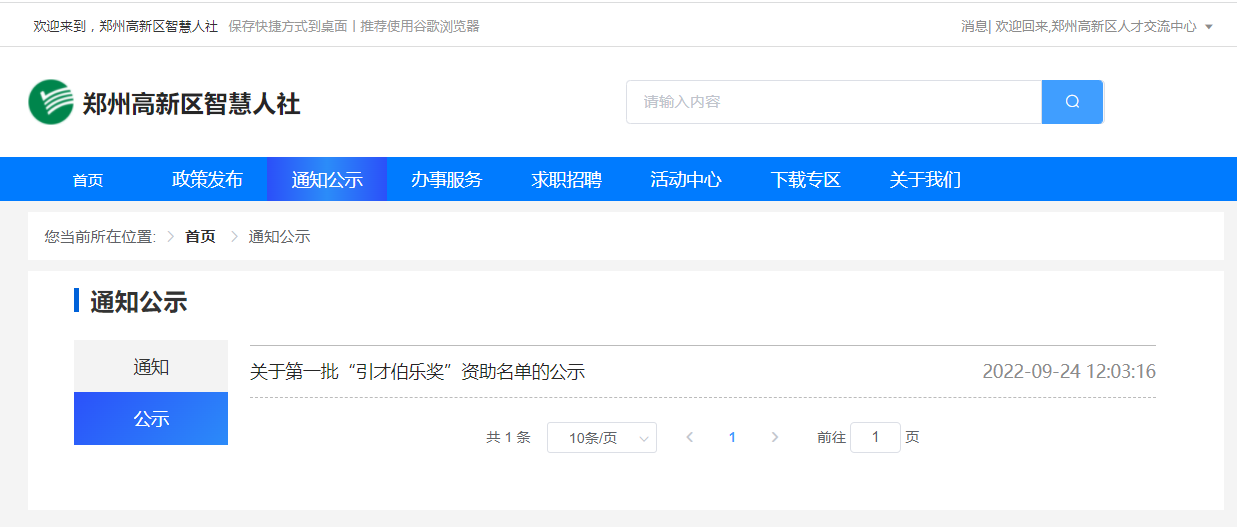 政策发布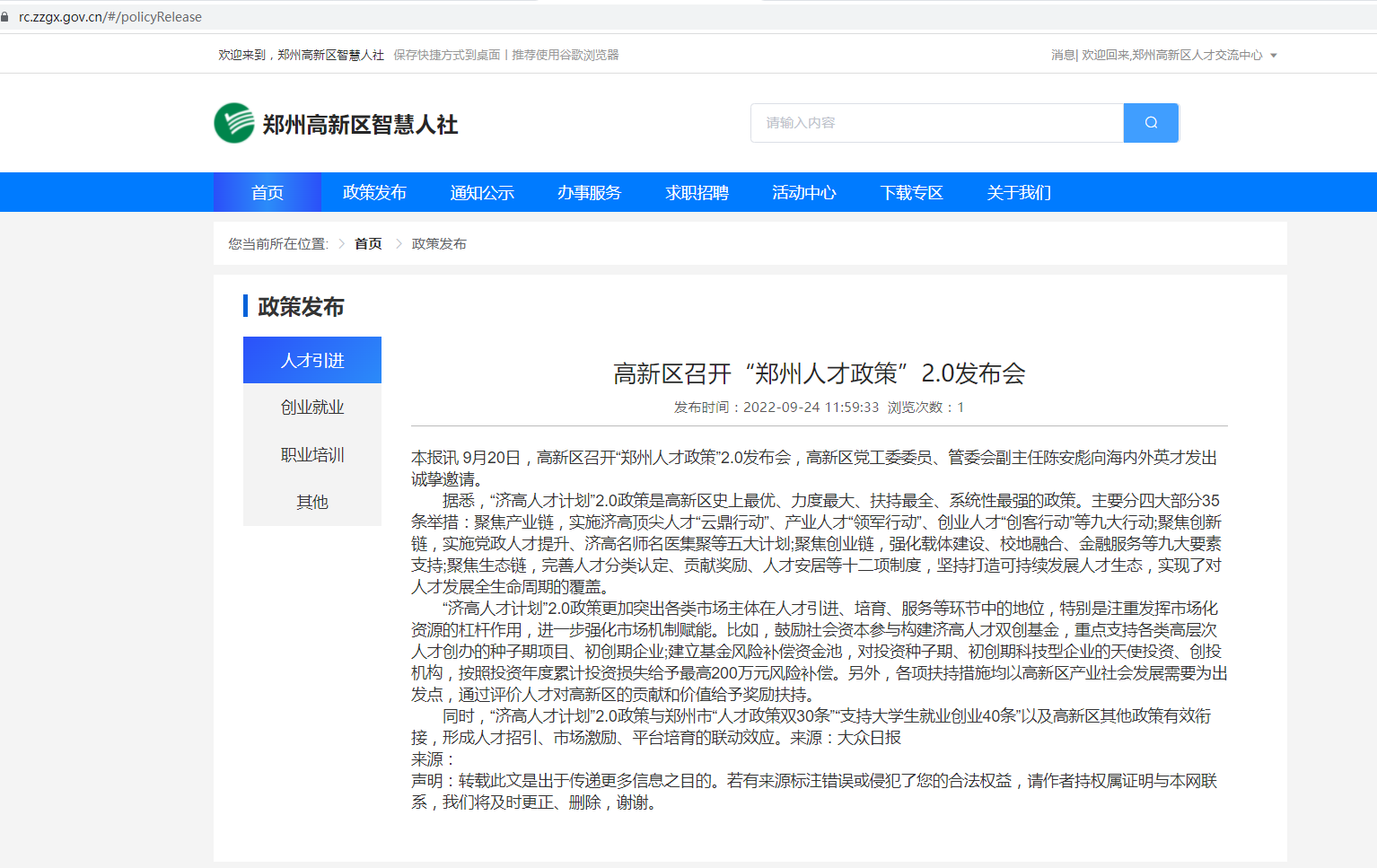 六、招聘会（一）、招聘门户，查看招聘会—线上招聘会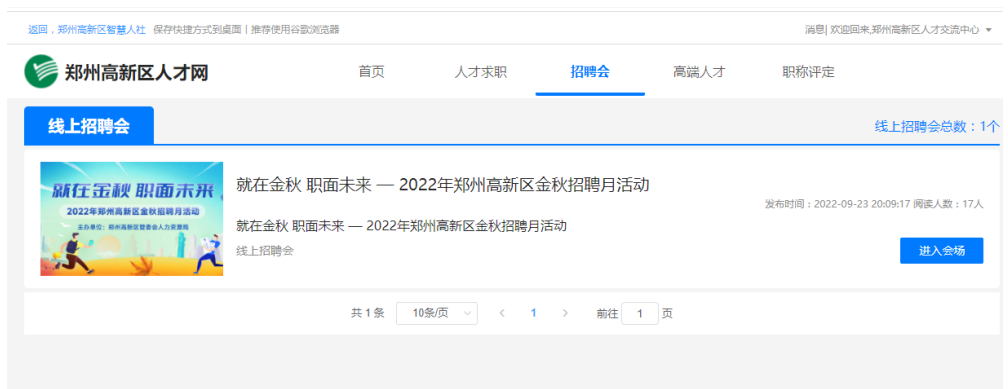 （二）、个人用户，可查看企业大厅，选择公司和职位可进行投递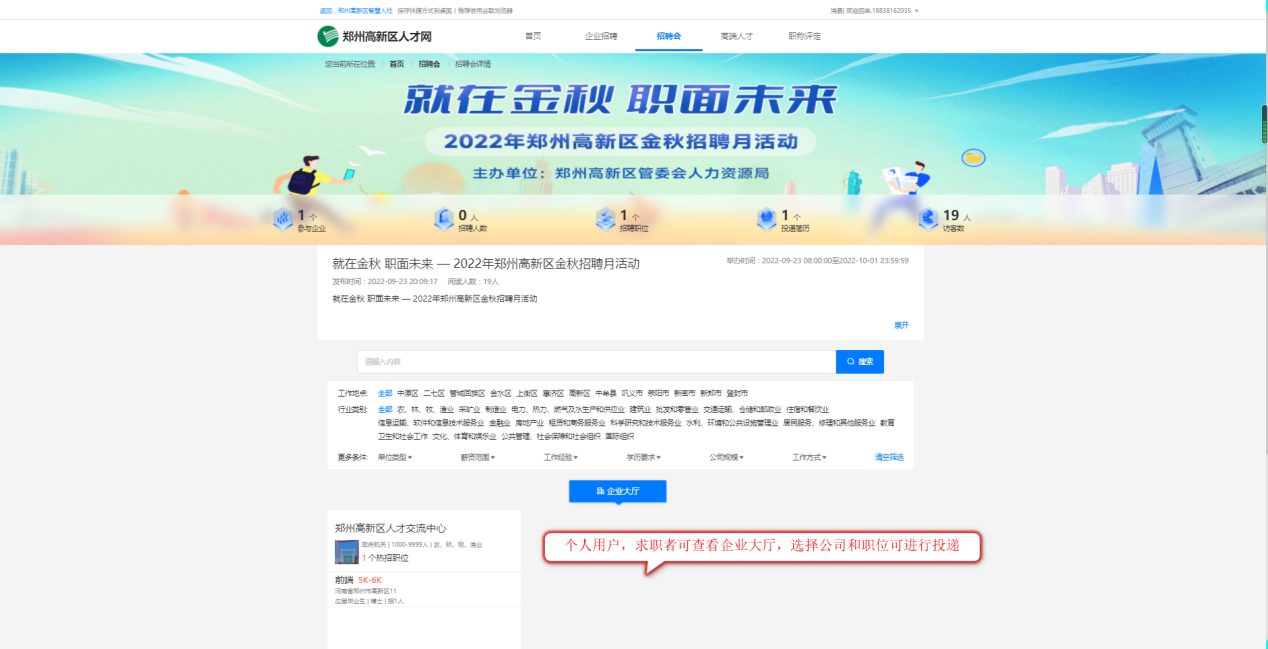 如有疑问，请联系：0371-67981776 或  18838162035作者底佩佩编  写 时 间2022-9-24文档版本V1.0最后修改时间2022-9-24日期修订号修改描述作者2022-9-24V1.0求职招聘-个人用户操作说明底佩佩